NAME........................................................ Index number..................................ADM NO............Candidate’s signature.................................................. Date..................................121/2	FORM 4					MATHEMATICS 					PAPER 2 21/2 HOURS ASUMBI GIRLS HIGH SCHOOL PRE-MOCKMAY-JUNE                                                     2022Instructions to candidates Write your name and index number in the spaces provided above. Sign and write the date of examination in the spaces provided above. This paper consists of two sections I, II. Answer all the questions in section 1 and any five questions from section II.All working and answers must be written on the question paper in the spaces provided below each question. Show all steps in your calculations, giving answers at each stage in the spaces provided below each question. Marks may be given for correct working even if the answer is wrong. Non-programmable silent electronic calculators and KNEC mathematical tables may be used. This paper consists of 13 printed pages. Candidates should check the question paper to ascertain that all the pages are printed as indicated and that no questions are missing. For Examiner’s Use Only.SECTION ISECTION IISECTION 1 (50MARKS)Use logarithms to evaluate 									(4mks)A rectangular card measures 5.3cm by 2.5cm. find The absolute error in the area of the card. 						(2mks)The relative error in the area of the card 						(2mks)Solve  the equation 										(4mks)Sin (2x +10)0=-0.5 for 00x 3600In a transformation, an object with an area of 52cm2 is mapped onto an image whose area is 30cm2. Given that the matrix of the transformation is  find the value of x 	(3mks)Simplify leaving your answer in the form of a + c where a, b and c are integers. (3mks)             + A customer deposited sh 14000 in a saving account. Find the accumulated amount after one year if interest was paid at 12% p.a compounded quarterly 					(3mks)Expand (1+x)5, hence use the expansion to estimate (1.04)5 correct to 4 decimal place 														(3mks)Find the centre and the radius of circle whose equation is 				(3mks)x2+4x+y2-5=0Make d the subject of the formula 								(3mks)P=1/2mn2-gd2	          nIn what proportion should grades of sugar costing sh 45 and sh 50 per kg be mixed in order to produce a blend worth sh 48 per kg 							(3mks)Simplify the expression 									(3mks)16m2  qn24m2 mn 3n2Find the equation of the tangent to the curve 						     (3mks)y=2x2 at (2, 3)Use matrix method to solve the given simultaneous equation 				(3mks)3x+y=75x+2y=12The sum of n terms of the sequence 3, 9, 15, 21 ... is 7500. Determine the value of n 	         (3mks)The figure below (not drawn to scale) shows a triangle ABC in which AB=6cm, BC=9cm, AC=10cm. calculate the radius of the circle touching the three vertices of the triangle. 		  (3mks)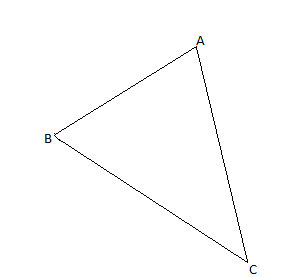 The point p (400S, 450E) and point Q (400S, 600W) are on the surface of the earth. Calculate the shortest distance along a circle of latitude between the two points. 			   (3mks)SECTION B (ANSWER ANY FIVE QUESTION (50 MARKS)The table below shows monthly income tax rates. A civil servant earns a monthly salary of sh 20 000 and is provided with a house at a normal rent of sh 700 per month. calculate the civil servant taxable pay in K£ 					(4mks)Calculate the total tax 								(4mks)If the employee is entitled to a tax relief of sh 600 per month. What is the net tax paid? 												 2mks)In an agricultural research centre, the length of a sample of 50 maize cobs were measured and recorded as shown in the frequency distribution table below. Calculate The mean										 (2mks)(i)	the variance 									(5mks)(ii)	The standard deviation 							(3mks)In the diagram shown below O is the centre of the circle, angle RTV=1500,and angle RST=500,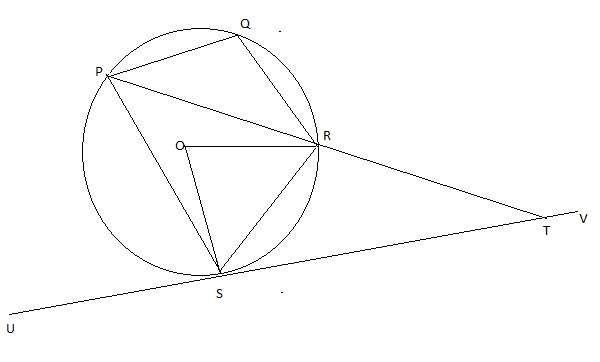 Calculate the size of ORS 										  (2mks)USP										 (1mk)PQR 										(2mks)Given that RT =7cm and ST=9cm, calculate to 3.s.f 	The length of line PR 							(2mks)The radius of the circle 							(3mks)The position of two towns A and B on the earth surface are (360N, 490E) and (360N, 1310W) respectively a)	Find the difference in longitude between town A and town B 			  (2mks)b)	Given that the radius of the earth is 6370km calculate the distance between 	town A and B 													(4mks)(c)	Another town C is 840km east of town B and on the same latitude as towns A 	and B. find the longitude of town C 									(4mks)The distance sm from a fixed point O, covered by a particle after ts is given by the equation S=t3-6t2+9t+5a)	Calculate the gradient to the curve at t=0.5s 					(3mks)b)	Determine the values of s at the maximum and minimum turning points of 	the curve. 													(4mks)c) 	On the space provided sketch the curve of s=t3-6t2+9t+5 			(3mks)In the figure below OQ =a and OB=b. m is the midpoint of OA and AN:NB =2:1 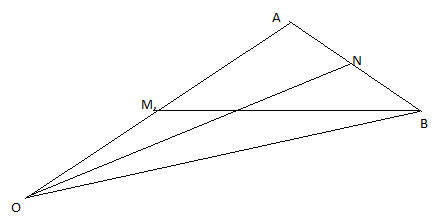 a)	Express in terms of a and b BA 	(1mk)BN 	(1mk)ON	(2mks)b)	Given that BX=hBM and OX=KON determine the values of h and k 	(6mks)(a)	Complete the table below, giving the values correct to 1 d.p 			(2mks)(b)	On the grid provided, using the same scale and axes, draw the graphs of 	y=2sin (x+20)0 and y= cos x for 0x	2400 							(5mks)(c)	Use the graphs drawn in (b)	above to determine:The values of x for which 2 sin (x+20)0 = cos x 					(2mks)The difference in the amplitudes of y=2sin(x+20) and y= cox x 		(1mk)The probabilities that a husband and wife will be a live 25 years from now are 0.7 and 0.9 respectively. Find the probability that in 25 years time;a)	Both will be a live 									(2mks)b)	Neither will be a live								 	(3mks)c)	One will be a live 									(2mks)d)	At least one will be a live 								(3mks)Questions 12345678910111213141516Total marksQuestions 1718192021222324Total Marks 17Monthly taxable pay KRate of tax sh per K£1-342343-684685-10261027-13681369-1710Over 1710234567Length in cm Number of cobs 8-1011-1314-1617-1920-2223-2547111585X0040801201602002402sin (x+20)00.72.00.0-2.0 cos x 1.71.3-0.9-1.6